Most letters "start in the sky and drop down to the ground".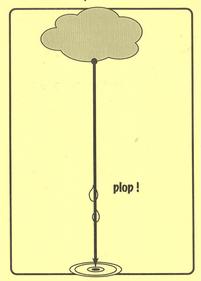 